ANALISIS KEMAMPUAN SISWA DALAM PROSES BELAJAR MATEMATIKA DENGAN MENGGUNAKAN METODE STEAM PADA PESERTA DIDIK KELAS IV DI SD NEGERI 101931 PERBAUNGANSKRIPSI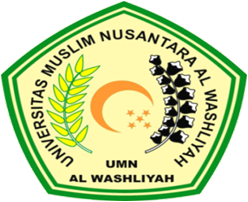 OLEH SOFIA MAHLIZA SARAGI191434121PROGRAM STUDI PENDIDIKAN GURU SEKOLAH DASARFAKULTAS KAGURUAN ILMU PENDIDIKANUMN ALWASHLIYAHMEDAN2023